Формат команды запроса данныхОписание полей:Идентификатор запрашивающего устройстваИдентификатор концентратора, у которого запрашиваются данныеЭти поля не используютсяПоле используется для синхронизации обмена между компьютером и концентратором. При первом запросе это поле устанавливается в значение 0xFFFFFFFF. В последующих запросах в него устанавливается значение RecInfo из ответа. Если в ответ приходит RecInfo == 0xFFFFFFFF, это означает, что все данные выгруженыПоля используются для установки часов реального времени концентратора. Это время используется для фиксации даты и времени поступления данных от приборов. Имеют значение только при первом запросе.Формат ответа на команду запроса данныхДанные от прибора располагаются, начиная с блока 2. Размер данных определяется количеством параметров, измеряемых прибором. В конце данных от прибора концентратор добавляет время поступления данных и уровень сигнала от приборов с радиоканалом. Для приборов, подключенных по последовательному интерфейсу, последний показатель имеет фиктивное значение.Диаграмма обмена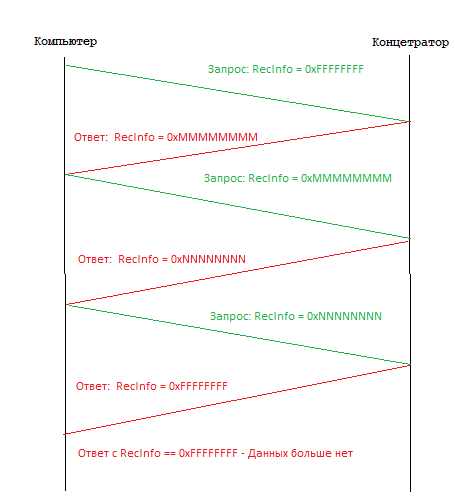 BaudRate = 57600;DataBits = 8;StopBits = StopBits.One;Parity = Parity.None;Формат данных прибораПример протокола обмена25.05.2018 07:15:03.62429 53 24 30 02 00 90 99 00 36 FE 3B  5B 98 00 10 70 B4 4C 01 31 00 00 00 00 02 FF 10 AE 8D 02 0F 0D 7C FF FF FF FF E2 07 05 19 05 07 0F 03 8F 89КонфигураторЗапрос Slave 70100098.  RecInfo: FFFFFFFF------------------------------------------------------------------25.05.2018 07:15:03.9833B 00 B4 4C 98 00 10 70 01 31 1A 7E  8A 02 00 90 99 02 FF 10 02 0F 0D 7C 40 00 00 00 4D 05 1E 00 24 30 42 56 09 30 07 02 04 03 31 00 00 00 AA 82 01 FD 17 00 06 6D 26 07 07 59 25 00 01 FF 17 DE 26 46 0C AF 7F 4AТип: 31 (MUC), Производитель: SET,  Версия: = 01, ID: 70100098Ответ Slave. RecInfo: 00000040Тип: 02 (Электричество (счетчик)), Производитель: LAD,  Версия: = 07, ID: 30095642   DIB: 0x04  VIB: 0x03  VAL: 0x00000031   Электроэнергия: 0.049 кВт.час   DIB: 0x01  VIB: 0xFD17  VAL: 00   Flags: 0x00   DIB: 0x06  VIB: 0x6D  VAL: 0x000059070726   Date and Time: 25.05.2018  07:07:38   DIB: 0x01  VIB: 0xFF17  VAL: DE   Уровень сигнала: -34 дБм------------------------------------------------------------------25.05.2018 07:15:04.32629 53 24 30 02 00 90 99 00 36 FE 3B  5B 98 00 10 70 B4 4C 01 31 00 00 00 00 02 FF 10 AE 8D 02 0F 0D 7C 40 00 00 00 E2 07 05 19 05 07 0F 03 A8 CAКонфигураторЗапрос Slave 70100098.  RecInfo: 00000040------------------------------------------------------------------25.05.2018 07:15:04.389C0 00 B4 4C 98 00 10 70 01 31 72 E2  8A 02 00 90 99 02 FF 10 02 0F 0D 7C 00 01 00 00 3D BC A3 00 24 30 78 56 34 12 0C 04 82 00 59 46 00 82 AE CC 10 59 4B 00 82 20 59 4B 00 84 00 14 01 00 00 00 87 AD 84 10 14 02 00 00 00 84 20 14 03 00 00 00 84 00 0A 61 19 01 00 00 00 84 10 19 02 00 00 00 84 20 19 03 B0 5A 00 00 00 82 00 69 01 00 82 10 69 02 00 84 30 19 92 54 05 00 00 00 84 00 0E 0A 00 00 00 84 20 0E 2C 01 68 3A 00 00 82 00 61 1E 00 82 00 65 14 00 82 10 65 00 1C EF 00 84 00 76 00 14 00 00 84 10 76 01 00 00 00 85 9C CB 00 3E 01 02 03 04 85 10 3E 0A D7 9B 41 85 20 3E AD C6 F6 28 A0 41 81 00 FD 17 01 06 6D 27 07 07 59 25 BF EA 00 01 FF 17 DE 83 B0 3E D8Тип: 31 (MUC), Производитель: SET,  Версия: = 01, ID: 70100098Ответ Slave. RecInfo: 00000100Тип: 04 (Тепло (счетчик)), Производитель: LAD,  Версия: = 0C, ID: 12345678   DIB: 0x8200  VIB: 0x59  VAL: 0046   Температура(трубопровод 1): 0.70 °С   DIB: 0x8210  VIB: 0x59  VAL: 004B   Температура(трубопровод 2): 0.75 °С   DIB: 0x8220  VIB: 0x59  VAL: 004B   Температура(трубопровод 3): 0.75 °С   DIB: 0x8400  VIB: 0x14  VAL: 0x00000001   Объем теплоносителя(трубопровод 1): 0.01 м.куб   DIB: 0x8410  VIB: 0x14  VAL: 0x00000002   Объем теплоносителя(трубопровод 2): 0.02 м.куб   DIB: 0x8420  VIB: 0x14  VAL: 0x00000003   Объем теплоносителя(трубопровод 3): 0.03 м.куб   DIB: 0x8400  VIB: 0x19  VAL: 0x00000001   Масса воды(трубопровод 1): 0.00001 т   DIB: 0x8410  VIB: 0x19  VAL: 0x00000002   Масса воды(трубопровод 2): 0.00002 т   DIB: 0x8420  VIB: 0x19  VAL: 0x00000003   Масса воды(трубопровод 3): 0.00003 т   DIB: 0x8200  VIB: 0x69  VAL: 0001   Давление(трубопровод 1): 0.01 кг/см.кв   DIB: 0x8210  VIB: 0x69  VAL: 0002   Давление(трубопровод 2): 0.02 кг/см.кв   DIB: 0x8430  VIB: 0x19  VAL: 0x00000005   Масса водоразбора: 0.00005 т   DIB: 0x8400  VIB: 0x0E  VAL: 0x0000000a   Тепловая энергия: 10000 кДж   DIB: 0x8420  VIB: 0x0E  VAL: 0x0000012c   Тепловая энергия(трубопровод 3): 300000 кДж   DIB: 0x8200  VIB: 0x61  VAL: 001E   Разность температур: 0.30 K   DIB: 0x8200  VIB: 0x65  VAL: 0014   Температура холодной воды: 0.20 °С   DIB: 0x8210  VIB: 0x65  VAL: 0000   Температура воздуха: 0.00 °С   DIB: 0x8400  VIB: 0x76  VAL: 0x00001400   Длительность: 5120 час   DIB: 0x8410  VIB: 0x76  VAL: 0x00000001   Длительность: 1 час   DIB: 0x8500  VIB: 0x3E  VAL: 0x04030201   Объемный расход(трубопровод 1): 1,53999E-36 м.куб/час   DIB: 0x8510  VIB: 0x3E  VAL: 0x419BD70A   Объемный расход(трубопровод 2): 19,48 м.куб/час   DIB: 0x8520  VIB: 0x3E  VAL: 0x41A028F6   Объемный расход(трубопровод 3): 20,02 м.куб/час   DIB: 0x8100  VIB: 0xFD17  VAL: 01   Flags: 0x01   DIB: 0x06  VIB: 0x6D  VAL: 0x000059070727   Date and Time: 25.05.2018  07:07:39   DIB: 0x01  VIB: 0xFF17  VAL: DE   Уровень сигнала: -34 дБм------------------------------------------------------------------------------------------------------------------------------------25.05.2018 07:15:04.48229 53 24 30 02 00 90 99 00 36 FE 3B  5B 98 00 10 70 B4 4C 01 31 00 00 00 00 02 FF 10 AE 8D 02 0F 0D 7C 00 01 00 00 E2 07 05 19 05 07 0F 03 C8 65КонфигураторЗапрос Slave 70100098.  RecInfo: 00000100------------------------------------------------------------------25.05.2018 07:15:04.5453B 00 B4 4C 98 00 10 70 01 31 1A 7E  8A 02 00 90 99 02 FF 10 02 0F 0D 7C 40 01 00 00 A8 AF 1E 00 24 30 42 56 09 30 07 02 04 03 42 00 00 00 52 55 01 FD 17 00 06 6D 15 0D 07 59 25 00 01 FF 17 DF 06 83 FA F5 90 09Тип: 31 (MUC), Производитель: SET,  Версия: = 01, ID: 70100098Ответ Slave. RecInfo: 00000140Тип: 02 (Электричество (счетчик)), Производитель: LAD,  Версия: = 07, ID: 30095642   DIB: 0x04  VIB: 0x03  VAL: 0x00000042   Электроэнергия: 0.066 кВт.час   DIB: 0x01  VIB: 0xFD17  VAL: 00   Flags: 0x00   DIB: 0x06  VIB: 0x6D  VAL: 0x000059070d15   Date and Time: 25.05.2018  07:13:21   DIB: 0x01  VIB: 0xFF17  VAL: DF   Уровень сигнала: -33 дБм------------------------------------------------------------------25.05.2018 07:15:05.04429 53 24 30 02 00 90 99 00 36 FE 3B  5B 98 00 10 70 B4 4C 01 31 00 00 00 00 02 FF 10 AE 8D 02 0F 0D 7C 40 01 00 00 E2 07 05 19 05 07 0F 03 25 4CКонфигураторЗапрос Slave 70100098.  RecInfo: 00000140------------------------------------------------------------------25.05.2018 07:15:05.23119 00 B4 4C 98 00 10 70 01 31 AD 03  8A 02 00 90 99 02 FF 10 02 0F 0D 7C FF FF FF FF D6 B7Тип: 31 (MUC), Производитель: SET,  Версия: = 01, ID: 70100098Ответ Slave. RecInfo: FFFFFFFFВыгрузка оконченаBytes123456789101112131415161718Block 0L – 29hC - 53hManufacturerManufacturerIdentification numberIdentification numberIdentification numberIdentification numberVersionTypeCRCCRCBlock 1CI – 5BhIdentification numberIdentification numberIdentification numberIdentification numberManufacturerManufacturerVersionTypeAcc NumStatSign - 00 00hSign - 00 00hDIF – 02hVIF – FF 10hVIF – FF 10hCRCCRCBlock 2Cmd (02 0F)Cmd (02 0F)DIF - 0DhVIF - 7ChRecInfoRecInfoRecInfoRecInfoyearyearmonthday_of_monthday_of_weekhourminsecCRCCRCManufacturerIdentification numberVersionTypeIdentification numberManufacturerVersionTypeAcc NumStatSign - 00 00hRecInfoyearmonthday_of_monthday_of_weekhourminsecBytes123456789101112131415161718Block 0L – XXhC - 00hManufacturerManufacturerIdentification numberIdentification numberIdentification numberIdentification numberVersionTypeCRCCRCBlock 1CI – 8AhIdentification numberIdentification numberIdentification numberIdentification numberDIF – 02hVIF – FF 10hVIF – FF 10hCmd (02 0F)Cmd (02 0F)DIF - 0DhVIF - 7ChRecInfoRecInfoRecInfoRecInfoCRCCRCBlock 2CRCCRCBlock 3CRCCRC….CRCCRCBlock NCRCCRC1Размер данныхРазмер данных без учета этого поля и поля контрольной суммы (n-4)Размер данных без учета этого поля и поля контрольной суммы (n-4)2Размер данныхРазмер данных без учета этого поля и поля контрольной суммы (n-4)Размер данных без учета этого поля и поля контрольной суммы (n-4)3Производитель2 байта кода производителя (EN 13757-03)2 байта кода производителя (EN 13757-03)4Производитель2 байта кода производителя (EN 13757-03)2 байта кода производителя (EN 13757-03)5Идентификационный номерНомер в двоично-десятичном формате (8 знаков, младшими разрядами вперед)Номер в двоично-десятичном формате (8 знаков, младшими разрядами вперед)6Идентификационный номерНомер в двоично-десятичном формате (8 знаков, младшими разрядами вперед)Номер в двоично-десятичном формате (8 знаков, младшими разрядами вперед)7Идентификационный номерНомер в двоично-десятичном формате (8 знаков, младшими разрядами вперед)Номер в двоично-десятичном формате (8 знаков, младшими разрядами вперед)8Идентификационный номерНомер в двоично-десятичном формате (8 знаков, младшими разрядами вперед)Номер в двоично-десятичном формате (8 знаков, младшими разрядами вперед)9Версия10ТипТип в соответствии с  EN 13757-4Тип в соответствии с  EN 13757-411Параметр 1.Параметр 1.Параметр 1.Параметр 1.….Параметр N.Параметр N.Параметр N.Параметр N.Контрольная суммаnКонтрольная сумма